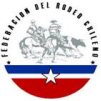 TRIBUNAL DE HONORFEDERACIÓN DEPORTIVA NACIONAL DEL RODEO CHILENOVISTOS:Encontrándose en tramitación en este tribunal las causa rol 90-2019 y rol 3-2020, y toda vez que los hechos denunciados en los mismos, los cuales dieron origen a cada una de las causas iniciadas en ambos procesos, tienen su génesis en los mismos hechos e involucran a los mismos participantes.SE RESUELVE:1.- Acumular la presente causa a la causa rol 90-2019. 2.- Decretar como medida para mejor resolver citar a declarar al denunciado señor Máximo Berrocal, a la denunciante señorita Yessenia Morales, y a la madre de la denunciante señora Mabel Morales.3.- Dejar copia de la presente resolución en causa rol 90-2019.Rol N° 3-2020.-IGNACIO MARURI LEGARRAGA		JUAN SEBASTIÁN REYES PÉREZ		Secretario					   	Presidente Santiago, 10 de marzo de 2020.-